Regulacja zdolności do pracy 
w małych i mikroprzedsiębiorstwach UE za pomocą narzędzi multimedialnych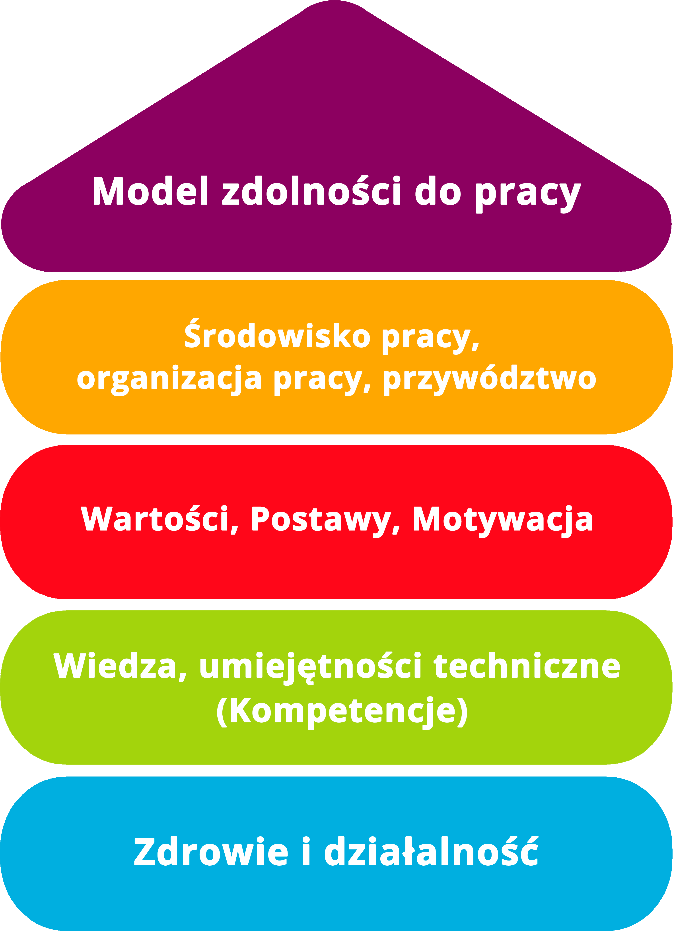 Narzędzie 5B_2Ocena zdolności do pracy – Pracownicy Cel Utrzymanie zdolności do pracy jest dla firm ważnym czynnikiem sukcesu. Zwłaszcza ze względu na wydłużony okres aktywności zawodowej ważne jest, aby utrzymywać i promować zdolność do pracy na różnych poziomach. Zdolność do pracy nie oznacza jedynie zdrowia, ale obejmuje również inne ważne aspekty, takie jak warunki pracy, kultura korporacyjna i umiejętności pracowników.Narzędzie to jest podstawowym narzędziem do analizy sytuacji kierownictwa i pracowników w zakresie zdolności do pracy. Jest to narzędzie, które może być wykorzystane przez zewnętrznego konsultanta do podjęcia odpowiednich działań w celu poprawy sytuacji.Zalecenia dotyczące działań pokazują konkretne kroki wdrażane w celu promowania zdolności do pracy lub wskazują na potrzebę głębszej analizy. Oparte na 20 pytaniach House of Workability (tzw. domu zdolności do pracy) według prof. Ilmarinena, narzędzie to umożliwia doskonałą ocenę zdolności do pracy kierownictwa i pracowników.Narzędzie 5B_1 to kwestionariusz dla kierownictwa.Narzędzie 5B_2 to kwestionariusz dla pracowników.Grupa docelowaPracownicyKorzyściOcena zdolności do pracy umożliwia pierwsze wprowadzenie do tematu zdolności do pracy i dostarcza wstępnych wskazówek na temat zdolności do pracy pracowników i kierowników w Twojej firmie.Dzięki temu narzędziu możliwe jest bardzo uporządkowane przedstawienie sytuacji w organizacji. Wszystkie wyniki są przejrzyście przedstawione w formie "domu z 20 pokojami" na odpowiednich piętrach. Wyniki są oznaczone kolorami: zielony - brak potrzeby działania; niebieski – średnioterminowa potrzeba działania i czerwony - pilna potrzeba działania. Czas trwaniaOcena jest narzędziem analitycznym, mogącym przyczynić się do sukcesu Twojej firmy - te 20 minut to dobrze zainwestowany czas. Sposób korzystania z narzędzia Narzędzie składa się z 4 obszarów tematycznych, każdy zawiera 5 pytań, dotyczących następujących zagadnień: Praca, organizacja, przywództwoWartości, postawy, motywacja Kwalifikacje, kompetencje, zarządzanie talentamiZdrowie i wynikiPo zastosowaniu systemu sygnalizacji świetlnej proszę zaznaczyć, które stwierdzenia dotyczą Ciebie i Twojej firmy (kolor zielony), które częściowo dotyczą (kolor niebieski), a które raczej nie (kolor czerwony). W ten sposób można bezpośrednio sprawdzić, gdzie w przedsiębiorstwie należy podjąć działania w celu poprawy zdolności do pracy.Najpierw następuje rejestracja online przez kierownictwo (narzędzie 5B_1_AKKU_Tool_Check workability - management). Po jej zakończeniu użytkownik (kierownik) otrzymuje numer ID, który jest przekazywany pracownikom. Za pomocą tego numeru ID pracownicy mogą się zalogować, aby dokończyć ocenę online (narzędzie 5B_2_AKKU_Narzędzie_Sprawdzanie wykonalności - pracownicy).Dostępne są następujące opcje oceny:1.	Ocena kierownictwa2.	Ocena wszystkich pracowników3.	Ocena całej firmy4.	Różnice: Kierownictwo a pracownicyPlan działania pomaga zdefiniować działania i środki, które należy podjąć. Źródło: Narzędzie to zostało opracowane w ramach projektu "AKKU". Projekt ten był finansowany przez Federalne Ministerstwo Pracy i Spraw Socjalnych (BMAS) w ramach Inicjatywy Neue Qualität der Arbeit (INQA) i był profesjonalnie wspierany przez Federalny Instytut Bezpieczeństwa i Higieny Pracy (BAuA) w Berlinie. Partnerami wiodącymi projektu byli: ZWH Düsseldorf, IST Wuppertal, d ialogo Wuppertal, IAW (Instytut RWTH Aachen).Organizacja pracyDotyczy(brak konieczności działania)Częściowo dotyczy(częściowo wymagane działania)Raczej nie dotyczy(konkretna potrzeba działania)1. Struktura wiekowaStruktura wiekowa w naszej firmie jest zrównoważona, nie występują szczególne wyzwania w tym zakresie2. Sposób pracyDziałania i procesy są zaprojektowane w taki sposób, że jako pracownicy możemy w zasadzie pracować aż do osiągnięcia ustawowego wieku emerytalnego.3. Godziny pracy i lokalizacja Możemy elastycznie kształtować czas pracy (niepełny etat itp.). Możemy pracować zdalnie.4. Struktura i procesyNasze procesy są zaplanowane i opisane oraz regularnie sprawdzane pod kątem możliwości ich udoskonalenia.5. Przejrzystość i kompetencje W naszej firmie każdy wie, czego się od niego oczekuje i kto ma jakie uprawnienia decyzyjne.Wartości Dotyczy(brak konieczności działania)Częściowo dotyczy(częściowo wymagane działania)Raczej nie dotyczy(konkretna potrzeba działania)6. Przywództwo i motywacjaPoprzez swoje zachowania przywódcze kierownictwo przyczynia się do motywacji i identyfikacji pracowników z firmą.7. Atrakcyjność pracodawcyFirma cieszy się dobrym wizerunkiem w regionie i w naszej branży oraz jest postrzegana jako atrakcyjny pracodawca.8. Atmosfera pracyAtmosfera panująca w firmie jest dobra. 9. Identyfikacja z firmą Pracownicy, niezależnie od wieku i działu firmy, identyfikują się z firmą. 10. UczestnictwoPracownicy są zaangażowani w planowanie i projektowanie pracy.Kwalifikacje i kompetencje Dotyczy(brak konieczności działania)Częściowo dotyczy(częściowo wymagane działania)Raczej nie dotyczy(konkretna potrzeba działania)11. Młode talenty i specjaliściZarówno teraz, jak i w przyszłości, firma dobrze pozyskuje młodszych pracowników (stażystów) i doświadczonych specjalistów.12. Umiejętności pracownikówKierownictwo jest świadome mocnych i słabych stron pracowników , a zadania są odpowiednio przydzielane. 13. Rozwój zespołuW oparciu o stale zmieniające się wymagania, istniejąca w przedsiębiorstwie wiedza i kwalifikacje są systematycznie rozwijane.14. Ciągłe kształcenieDzięki odpowiednim ofertom podnoszenia kwalifikacji my jako pracownicy jesteśmy zawsze na bieżąco z najnowszą wiedzą.15. Zachowanie wiedzyKierownictwo dba o to, aby nawet po odejściu pracowników ich kompetencje zostały zachowane przez firmę.Zdrowie i bezpieczeństwo Dotyczy(brak konieczności działania)Częściowo dotyczy(częściowo wymagane działania)Raczej nie dotyczy(konkretna potrzeba działania)16. BHPW firmie obowiązują przepisy i instrukcje dotyczące bezpieczeństwa pracy i ochrony zdrowia.17. Ocena ryzykaDokonano oceny ryzyka (w tym stresu) i zidentyfikowano odpowiednie zagrożenia w przedsiębiorstwie.18. Bezpieczeństwo miejsca pracyUtrzymanie (przegląd, konserwacja i naprawa) budynków, instalacji i sprzętu roboczego w firmie jest uregulowane.19. Sytuacja zdrowotnaW naszej firmie problemy zdrowotne pracowników zdarzają się raczej rzadko.20. Promocja zdrowiaKierownictwo podjęło działania mające na celu unikanie stresu i chorób oraz wspieranie naszego zdrowia.OcenaOrganizacja pracy1.Struktura wiekowa2.Sposób pracy3.Godziny pracy i lokalizacja4.Struktura i procesy5.Przejrzystość i kompetencjeWartości6.Przywództwo i motywacja7.Atrakcyjność pracodawcy8.Atmosfera pracy9.Identyfikacja z firmą10.UczestnictwoKwalifikacje i kompetencje11.Młode talenty i specjaliści12.Umiejętności pracowników13.Rozwój zespołu14.Ciągłe kształcenie15.Zachowanie wiedzyZdrowie i bezpieczeństwo 16.BHP17.Ocena ryzyka18.Bezpieczeństwo miejsca pracy19.Sytuacja zdrowotna20.Promocja zdrowia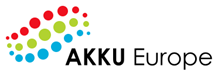 Plan działaniaPlan działaniaPlan działaniaCo?(Jakie działanie jest podejmowane?)Dlaczego?(Dalsze uszczegółowienie działania i określenie celów)Kto jest odpowiedzialnyKto wspiera?W jakim okresie będzie realizowane działanie?Jakie są koszty realizacji?Uwagi